(Projektinio pasiūlymo forma)__________________________________________(pareiškėjo pavadinimas)BENDRUOMENIŲ INICIJUOTOS VIETOS PLĖTROS PROJEKTINIS PASIŪLYMAS_____________ Nr. ___________(data)2. Pareiškėjo duomenys3. Duomenys apie projekto partnerį4. Projekto aprašymas (santrauka)5. Projekto tikslas, uždavinys (-iai), veikla (-os), fiziniai rodikliai6. Stebėsenos rodikliaiVisoje lentelėje galimas įrašyti maksimalus simbolių skaičius – 1000.7. Preliminarus projekto biudžetas8. Projekto išlaidų finansavimo šaltiniai 9. Projekto įgyvendinimo laikotarpis ir paraiškos rengimas10. Vietos plėtros projektinio pasiūlymo priedai11. Pareiškėjo patvirtinimasPatvirtinu, kad šioje formoje pateikta informacija yra tiksli ir teisinga.______________________________________________           ________         _______________(atsakingo asmens pareigos)		                      (parašas)                   (vardas, pavardė)A. V.                      _________________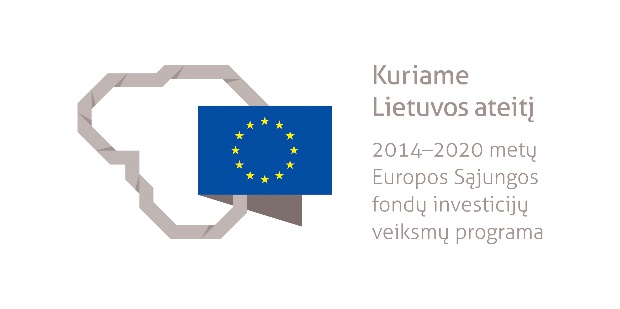 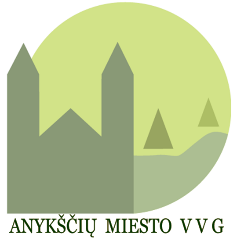 Strategijos įgyvendinimo aprašo priedas1. Preliminarus bendruomenės inicijuotos vietos plėtros projekto (toliau – projektas) pavadinimasRekomenduojama projekto pavadinimą pasirinkti trumpą ir aiškų, nusakantį projekto idėją, nevartojant įstaigų ar organizacijų pavadinimų.(Galimas simbolių skaičius – 150)2.1. Pareiškėjo rekvizitai Pavadinimas 2.1. Pareiškėjo rekvizitai Juridinio asmens kodas 2.2. Pareiškėjo kontaktiniai duomenysAdresas 2.2. Pareiškėjo kontaktiniai duomenysTelefonas 2.2. Pareiškėjo kontaktiniai duomenysFaksas 2.2. Pareiškėjo kontaktiniai duomenysEl. p. adresas 2.3. Projekto vadovas / atsakingas asmuoVardas ir pavardė2.3. Projekto vadovas / atsakingas asmuoPareigos2.3. Projekto vadovas / atsakingas asmuoTelefonas2.3. Projekto vadovas / atsakingas asmuoFaksas 2.3. Projekto vadovas / atsakingas asmuoEl. p. adresas 2.4. Kontaktinis asmuoVardas ir pavardė2.4. Kontaktinis asmuoPareigos2.4. Kontaktinis asmuoTelefonas2.4. Kontaktinis asmuoFaksas 2.4. Kontaktinis asmuoEl. p. adresas Ar projektą numatoma įgyvendinti su partneriu (-iais)? taip ne (jeigu pažymima „ne“, kita lentelė nepildoma)Partnerio Nr., rekvizitaiPavadinimasPartnerio Nr., rekvizitaiJuridinio asmens kodas4.1. Trumpas projekto esmės aprašymas ((Nurodyti, kokia problema sprendžiama, kokios priežastys nulėmė projekto įgyvendinimą, nurodyti projekto tikslą ir aprašyti, kaip jis susijęs su 08.6.1-ESFA-V-927 priemonės „Spartesnis vietos plėtros strategijų įgyvendinimas“projektų finansavimo sąlygų aprašas (toliau – Priemonė) tikslu. Trumpai aprašyti, kokios projekto veiklos bus įgyvendinamos ir pagrįsti, kaip jos susijusios su Priemonės projektų finansavimo sąlygų apraše (toliau – PFSA) nurodytomis veiklomis. Trumpai aprašyti siekiamus projekto rezultatus, nurodyti, kokiai tikslinei grupei skirtas projektas, pateikti kitą svarbią informaciją (galimas simbolių skaičius – 1000).4.2. Projekto atitiktis Veiksmų programos, patvirtintos Europos Komisijos 2014 m. rugsėjo 8  d. sprendimu Nr. C(2014)6397 (toliau – Veiksmų programa) nuostatoms (Trumpai aprašyti, kaip projektas prisidės siekiant Veiksmų programos 8 prioriteto „Socialinės įtrauktiems didinimas ir kova su skurdu“ 8.6 investicinio prioriteto „BIVP strategijų įgyvendinimas“ 8.6.1 konkretaus uždavinio „Pagerinti vietines įsidarbinimo galimybes ir didinti bendruomenių socialinę integraciją, išnaudojant vietos bendruomenių, verslo ir vietos valdžios ryšius“ rezultatų)  4.3. Projekto atitiktis vietos plėtros strategijai (Nurodyti vietos plėtros strategiją, vietos plėtros strategijos teritoriją, tikslą, uždavinį ir veiksmą (-us), kuriems įgyvendinti skirtas projektas ir pagrįsti, kaip projektas atitinka nurodytus aspektus. Taip pat nurodyti, prie kokių, vietos plėtros strategijoje numatytų, rezultatų ir produktų rodiklių pasiekimo prisidės projektas.)4.4. Projekto parengtumas ir atitiktis projektų parengtumo sąlygoms, nustatytoms projektų finansavimo sąlygų apraše)(Jei Priemonės projektų finansavimo sąlygų apraše numatyti projektų parengtumo reikalavimai, nurodyti, kaip projektas juos atitinka. Taip pat nurodyti kitus iki vietos plėtros projektinio pasiūlymo pateikimo atliktus parengiamuosius projekto darbus bei darbus, kurie bus atlikti iki projekto paraiškos pateikimo įgyvendinančiajai institucijai (galimas simbolių skaičius – 600)	Projekto tikslas: (Nurodomas projekto tikslas. Galimas simbolių skaičius – 300. Nurodyti privaloma.)Projekto tikslas: (Nurodomas projekto tikslas. Galimas simbolių skaičius – 300. Nurodyti privaloma.)Projekto tikslas: (Nurodomas projekto tikslas. Galimas simbolių skaičius – 300. Nurodyti privaloma.)Projekto tikslas: (Nurodomas projekto tikslas. Galimas simbolių skaičius – 300. Nurodyti privaloma.)Projekto uždaviniaiPlanuojamos projekto veiklos pavadinimasPlanuojamos projekto veiklos aprašymasFiziniai rodikliaiDetalizuojamas projekto tikslas per aprašomus uždavinius. Kiekvienas uždavinys nurodomas atskiroje eilutėje. Tikslui pasiekti negali būti numatomi daugiau kaip trys uždaviniai.Galimas simbolių skaičius – 450.Nurodyti privaloma.Nurodomos projekto veiklos. Kiekviena veikla nurodoma atskiroje eilutėje.Galimas simbolių skaičius – 400. Nurodyti privaloma.Prie vieno projekto uždavinio galima nurodyti ir kelias planuojamas projekto veiklas, bet ne daugiau kaip penkias.Aprašoma kiekviena projekto veikla, ją pagrindžiant ir nurodant atitiktį bent vienai veiklai, nurodytai Priemonės, pagal kurią teikiamas projektas, projektų finansavimo sąlygų apraše. Galimas simbolių skaičius – 10 000.Nurodomi fizinių rodiklių pavadinimai, siektinos reikšmės ir mato vienetai. Vienai veiklai nurodomas vienas rodiklis. Galimas simbolių skaičius – 220.1.2....Rodiklio pavadinimasRodiklio matavimo vnt.Planuojama rodiklio reikšmėProdukto rodikliaiProdukto rodikliaiProdukto rodikliaiPriemonės projektų finansavimo sąlygų apraše nurodyti stebėsenos produkto rodikliai, prie kurių būtų prisidedama įgyvendinant projektą.Nurodomas rodiklio matavimo vienetas, pvz.: dalyvių, projektų skaičius ir pan.Nurodoma vykdant projektą numatomo pasiekti rodiklio reikšmė. Rezultato rodikliaiRezultato rodikliaiRezultato rodikliaiPriemonės projektų finansavimo sąlygų apraše nurodyti stebėsenos rezultato rodikliai, prie kurių būtų prisidedama įgyvendinant projektą. Nurodomas rodiklio matavimo vienetas, pvz., procentas (proc.).Nurodoma vykdant projektą numatomo pasiekti rodiklio reikšmė. Išlaidų kategorijos   Nr.Išlaidų kategorijos pavadinimasPlanuojama projekto išlaidų suma, EurIšlaidų pagrindimas, priskyrimas projekto veikloms, nurodytoms 5 punkte7.1.Žemė7.2.Nekilnojamasis turtas7.3.Statyba, rekonstravimas, remontas ir kiti darbai7.4.Įranga, įrenginiai ir kt. turtas7.5.Projekto vykdymas7.6.Informavimas apie projektą 7.7.Netiesioginės išlaidos ir kitos išlaidos pagal vienodo dydžio normą7.8. Iš viso:7.8. Iš viso:Finansavimo šaltinio pavadinimasSuma, Eur8.1. Prašomos skirti lėšosNurodoma prašoma skirti projekto finansavimo lėšų suma. Nurodyti privaloma. 8.2. Pareiškėjo ir partnerio (-ių) lėšosNurodoma lėšų suma, kurią užtikrins pareiškėjas. Kai taikoma, nurodyti privaloma. Jeigu netaikoma – nurodyti „0“.8.2.1. Viešosios lėšos8.2.1.1 + 8.2.1.2 + 8.2.1.3 nurodoma lėšų suma, kurią užtikrins pareiškėjas iš valstybės biudžeto, savivaldybės biudžeto ar kitų viešųjų lėšų šaltinių. Nurodyti privaloma. Jeigu netaikoma – nurodyti „0“.8.2.1.1. Valstybės biudžeto lėšosNurodoma lėšų suma, kurią užtikrins pareiškėjas ir kurios šaltinis yra valstybės biudžetas. Galima įvesti tik skaičių. Jeigu netaikoma – nurodyti „0“.8.2.1.2. Savivaldybės biudžeto lėšosNurodoma lėšų suma, kurią užtikrins pareiškėjas ir kurios šaltinis yra savivaldybės biudžeto lėšos. Galima įvesti tik skaičių. Jeigu netaikoma – nurodyti „0“.8.2.1.3. Kiti viešųjų lėšų šaltiniaiNurodoma lėšų suma, kurią užtikrins pareiškėjas ir kurios šaltinis yra kiti viešųjų lėšų šaltiniai (pvz., Užimtumo fondo, valstybės įmonių lėšos, kitų juridinių asmenų, kurie yra perkančiosios organizacijos, nurodytos Lietuvos Respublikos viešųjų pirkimų įstatymo 4 straipsnio 1 dalies 1–3 punktuose, lėšos). Galima įvesti tik skaičių. Jeigu netaikoma – nurodyti „0“.8.2.2. Privačios lėšos8.2.2.1 + 8.2.2.2 nurodoma lėšų suma, kurią užtikrins pareiškėjas iš nuosavų lėšų ar kitų lėšų šaltinių. Kai taikoma, nurodyti privaloma. Jeigu netaikoma – nurodyti „0“.8.2.2.1. Nuosavos lėšosNurodoma lėšų suma, kurią užtikrins pareiškėjas ir kurios šaltinis yra nuosavos lėšos. Galima įvesti tik skaičių. Jeigu netaikoma – nurodyti „0“.8.2.2.2. Kiti lėšų šaltiniaiNurodoma lėšų suma, kurią užtikrins pareiškėjas ir kurios šaltinis yra kiti lėšų šaltiniai, pvz., banko paskola. Galima įvesti tik skaičių. Jeigu netaikoma – nurodyti „0“.8.3. Iš viso8.1 + 8.2 nurodoma bendra projekto išlaidų suma. 8.1 ir 8.2 papunkčių suma turi sutapti su bendra  išlaidų suma, nurodyta vietos plėtros projektinio pasiūlymo dalyje „Preliminarus projekto biudžetas“. Nurodyti privaloma.Paraiškos finansuoti projektą pateikimo įgyvendinančiajai institucijai terminas (metai, mėnuo, diena)Preliminari projekto pradžios data ir įgyvendinimo trukmė mėnesiaisEil. Nr.Priedo pavadinimasPriedo lapų skaičius1.Pateikiami priedai, nurodyti Priemonės, pagal kurią teikiamas projektas, projektų finansavimo sąlygų apraše, ir (arba) kiti dokumentai, pagrindžiantys vietos plėtros projektiniame pasiūlyme nurodytą informaciją....